Willow Tree Learning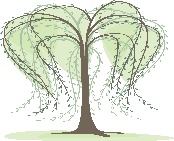 Improving Education for All                                                      Essential SENCO NetworkMembership Form 2020-21I would like to join the Essential SENCO Network 2020-21.  I agree that Willow Tree Learning can email me with information regarding this network.  I understand that my information will be kept securely and will not be shared with others.  I can find out more about the privacy policy for Willow Tree Learning at www.willowtreelearning.co.uk Name: School or Setting: Member Email Address: Invoice Email Address: I agree to pay £75 for the annual subscription fee which entitles me to attend a half day termly meeting at my preferred venue.  I would like to apply for an additional membership for a Colleague in school to attend with me, at an additional cost of £15.I will receive a ‘welcome’ email from Judith Carter in the first week of September 2020 containing the annual programme and invoice.Please return to:                admin@willowtreelearning.co.ukOr post to:                          Willow Tree Learning                                             5 Willow Close, Tasburgh, Norwich, NR15 1NE